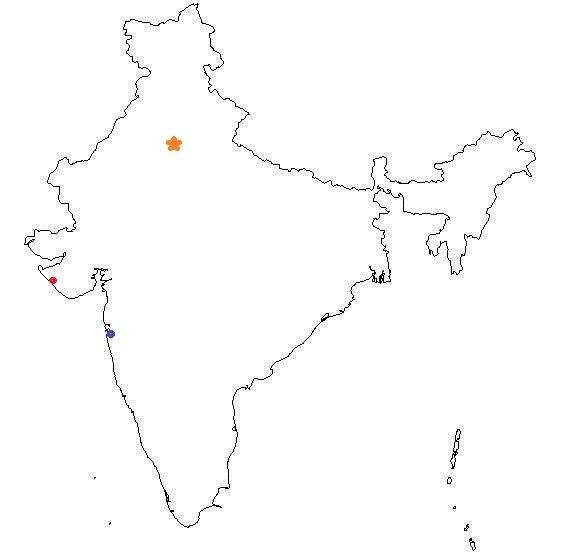 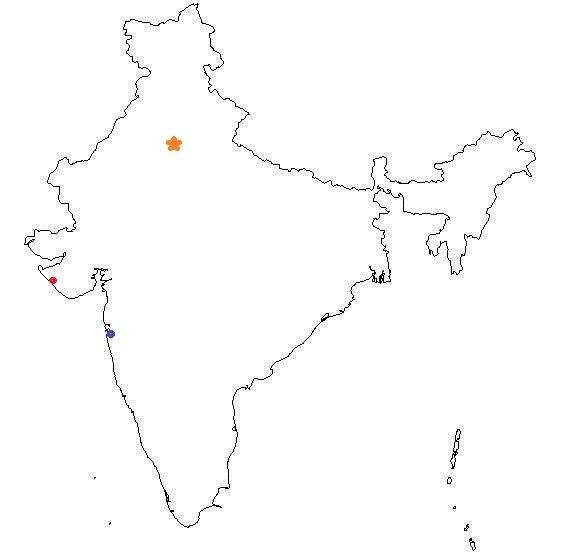 GandhiGandhi was born in Porbandar, India in 1869. On the map locate Porbandar, New Delhi andBombay (now called Mumbai).Gandhi was the of six children.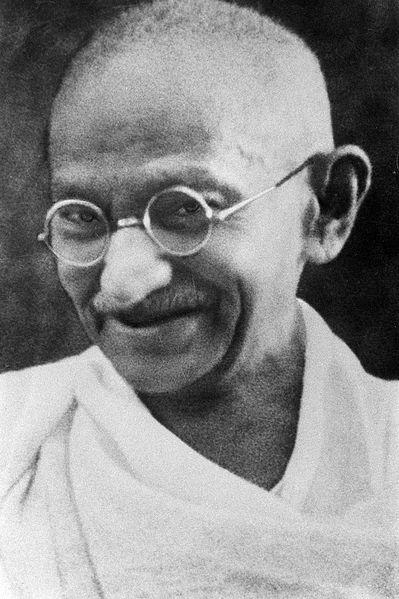 When Gandhi was              years old he married KasturbaiMakanji. Their marriage lasted for                 years.Gandhi went to                                 to study law when he was           _.Instead of wearing an Indian turban and loose-fitting clothes, he wore                                      .After he got his law degree, he returned to India and began practicing law in                                       .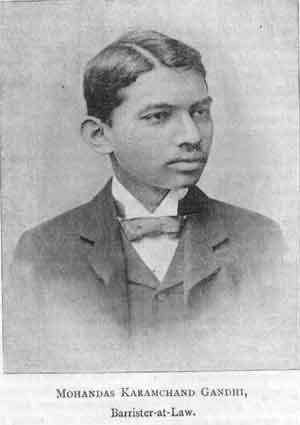 Just a couple of years later, he was asked to represent an Indian company in a civil law suit in                                                              .While he was there, he bought a first class ticket to Pretoria. But, he was not allowed to sit in the seat he purchased. He was told to sit in the_ car. He refused and was kicked off the train.After that, Gandhi resolved to fight back                                            . Life was harsh for both Indians and blacks. For example, Indians and blacks could be arrested for walking on the same                                              as whites.South Africa tried to stop Indian immigration and law makers wanted to denyIndians the right to                                                .  Gandhi took up their cause.As news spread, world opinion pressured the British colonial Office to say that every citizen of the British Empire had the right to                         and the right to                                         anywhere in the empire. Unfortunately, white law makers in South Africa overruled the Colonial Office. Gandhi lead the fight against these unjust laws, protesting and leading marches against the government. In 1914 South Africa passed the Indian Relief Act which put an end to most of these laws.Gandhi remained in South Africa for          years, but after the outbreak ofWWI, he returned to                                   .  He called for Indians to help England win the war. After the war ended, Gandhi called for independence. Great Britain passed censorship laws, banned                                    of assembly and even Gandhi's                                        .Gandhi called for a nonviolent strike.  "Nonviolence," he said, "is a weapon for the." Still, violence did occur. nearly 15,000 peopleheld an illegal meeting in Amritsar. The British                                          fired on the crowd and many people died.Gandhi encouraged Indians to grow their own  	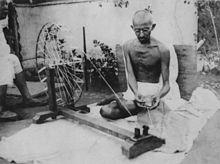 and to spin their own                                   .  In 1930 Gandhi led ato the                            to protest theBritish tax on                                  .During WWII, Gandhi demanded independence. He called for civil. He and many of his followers were jailed for                                . While Gandhi was in prison there were many                           .In 1946, England proposed                                   _ for India. Some Indian Muslims wanted their own country., a Muslim state, was carvedout of West and East India. Some Hindus were bitter that Gandhi had reconciled with the Muslims. In January 1948 Gandhi was assassinated by an angry Hindu.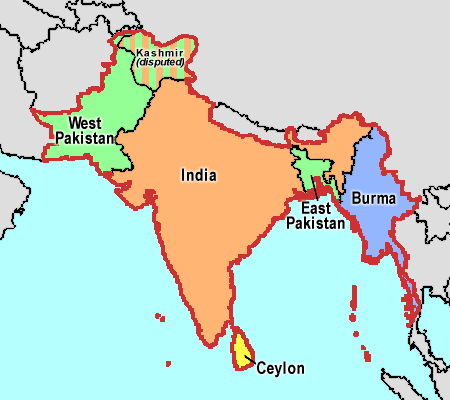 